Устройство КШМПоршеньПоршень имеет вид цилиндра, изготовленного из сплавов алюминия. Основная функция этой детали заключается в превращении в механическую работу изменение давления газа, или наоборот, – нагнетание давления за счет возвратно-поступательного движения.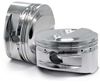 Поршень представляет собой сложенные воедино днище, головку и юбку, которые выполняют совершенно разные функции. Днище поршня плоской, вогнутой или выпуклой формы содержит в себе камеру сгорания. Головка имеет нарезанные канавки, где размещаются поршневые кольца (компрессионные и маслосъемные). Компрессионные кольца исключают прорыв газов в картер двигателя, а поршневые маслосъемные кольца способствуют удалению излишков масла на внутренних стенках цилиндра. В юбке расположены две бобышки, обеспечивающие размещение соединяющего поршень с шатуном поршневого пальца.ШатунИзготовленный штамповкой или кованый стальной (реже – титановый) шатун имеет шарнирные соединения. Основная роль шатуна состоит в передаче поршневого усилия к коленчатому валу. Конструкция шатуна предполагает наличие верхней и нижней головки, а также стержня с двутавровым сечением. В верхней головке и бобышках находится вращающийся («плавающий») поршневой палец, а нижняя головка – разборная, позволяющая, тем самым, обеспечить тесное соединение с шейкой вала. Современная технология контролируемого раскалывания нижней головки позволяет обеспечить высокую точность соединения ее частей.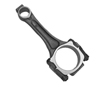 Коленчатый валИзготовленный из стали или чугуна высокой прочности коленчатый вал состоит из шатунных и коренных шеек, соединенных щеками и вращающихся в подшипниках скольжения. Щеки создают противовес шатунным шейкам. Основная функция коленчатого вала состоит в восприятии усилия от шатуна для преобразования его в крутящий момент. Внутри щек и шеек вала предусмотрены отверстия для подачи под давлением масла системой смазки двигателя.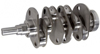 МаховикМаховик устанавливается на конце коленчатого вала. На сегодняшний день находят широкое применение двухмассовые маховики, имеющие вид двух, упруго соединенных между собой, дисков. Зубчатый венец маховика принимает непосредственное участие в запуске двигателя через стартер.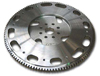 Блок и головка блока цилиндровБлок цилиндров и головка блока цилиндров отливаются из чугуна (реже – сплавов алюминия). В блоке цилиндров предусмотрены рубашки охлаждения, постели для подшипников коленчатого и распределительного валов, а также точки крепления приборов и узлов. Сам цилиндр выполняет функцию направляющей для поршней. Головка блока цилиндра располагает в себе камеру сгорания, впускные-выпускные каналы, специальные резьбовые отверстия для свечей системы зажигания, втулки и запрессованные седла. Герметичность соединения блока цилиндров с головкой обеспечены прокладкой. Кроме того, головка цилиндра закрыта штампованной крышкой, а между ними, как правило, устанавливается прокладка из маслостойкой резины.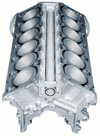 В целом, поршень, гильза цилиндров и шатун формируют цилиндр или цилиндропоршневую группу кривошипно-шатунного механизма. Современные двигатели могут иметь до 16 и более цилиндров.